«КСКК» Аквалоо» 3*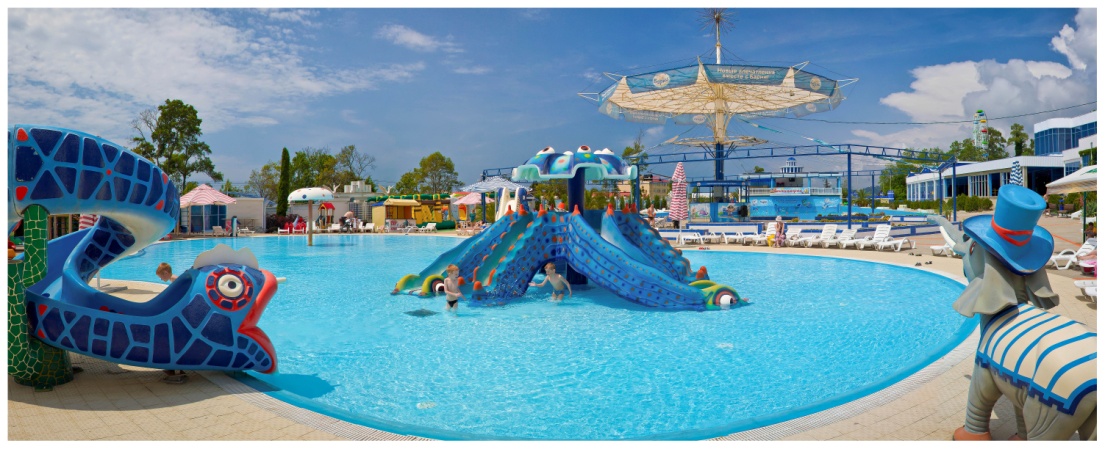 Специальная программа «Антистресс»	Наиболее востребованный объект в осеннее-зимний период в Сочи – это пансионат «АкваЛоо» с закрытым зимним аквапарком. Несколько больших горок, несколько бассейнов, питание «шведский стол», множество вечерних и ночных развлечений на любой вкус – все это сделало данный пансионат настоящим ХИТом этого сезона. Стоимость за человека в сутки, 2016 год:В стоимость входит: проживание,  3-х разовое питание, посещение бассейнов, бювет с минеральной водой, лечение по назначению врача.* Цена действительна при условии бронирования на срок от 7 суток. Адрес: г. Сочи, п. Лоо, ул. Декабристов, д.78, к.1Для справок и бронирования мест звоните: (862) 296-01-70, 296-01-72, 266-66-60Ответственный сотрудник – Юлия, ICQ 347-350-445,zm4@zm-sochi.ru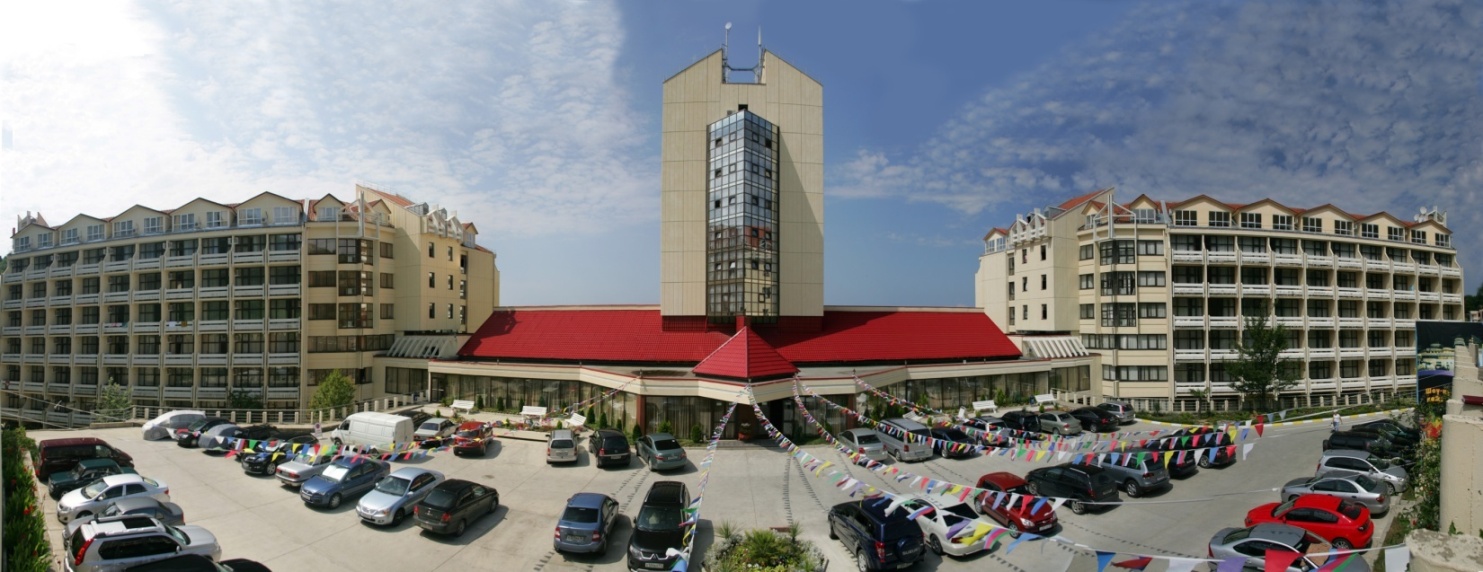 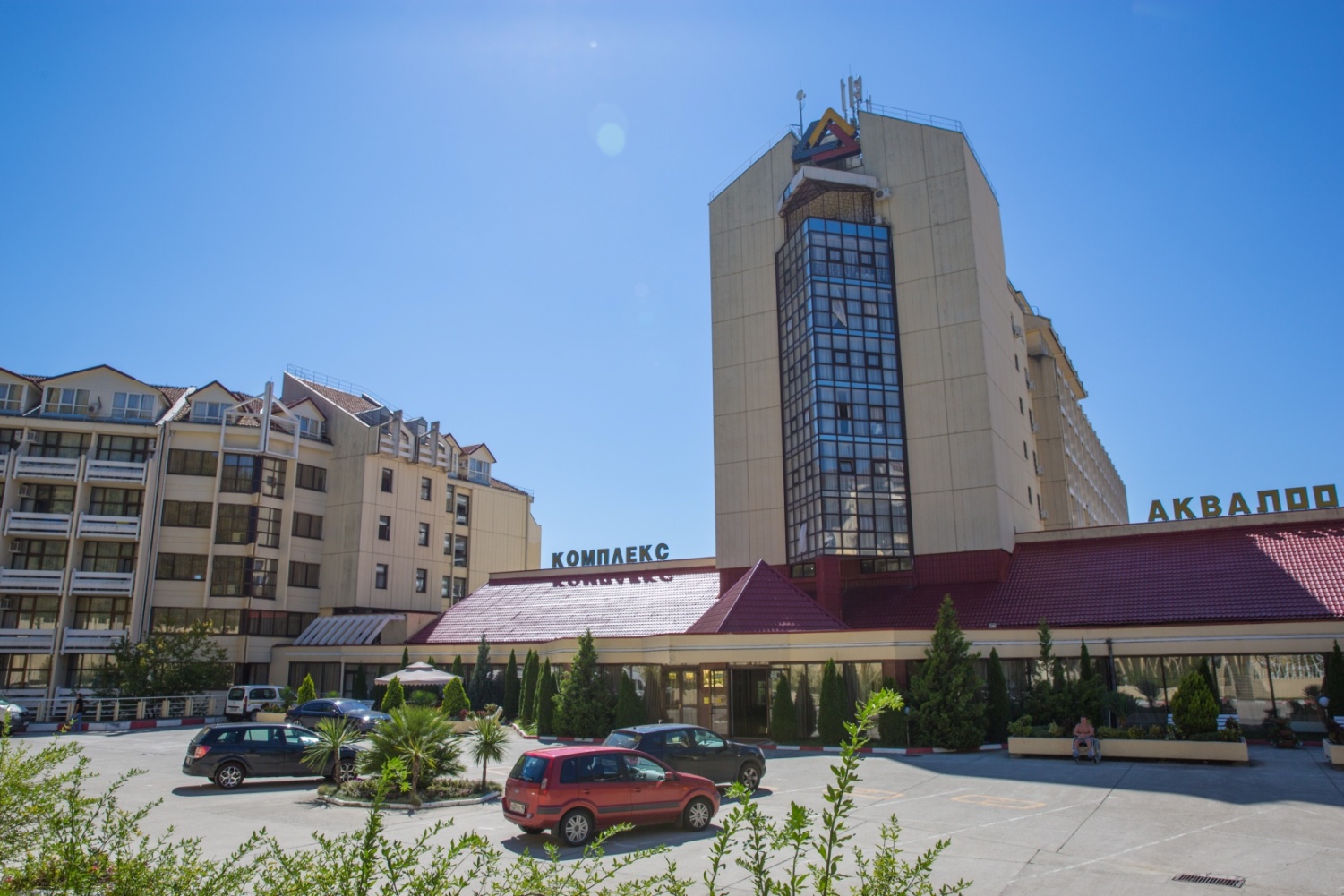 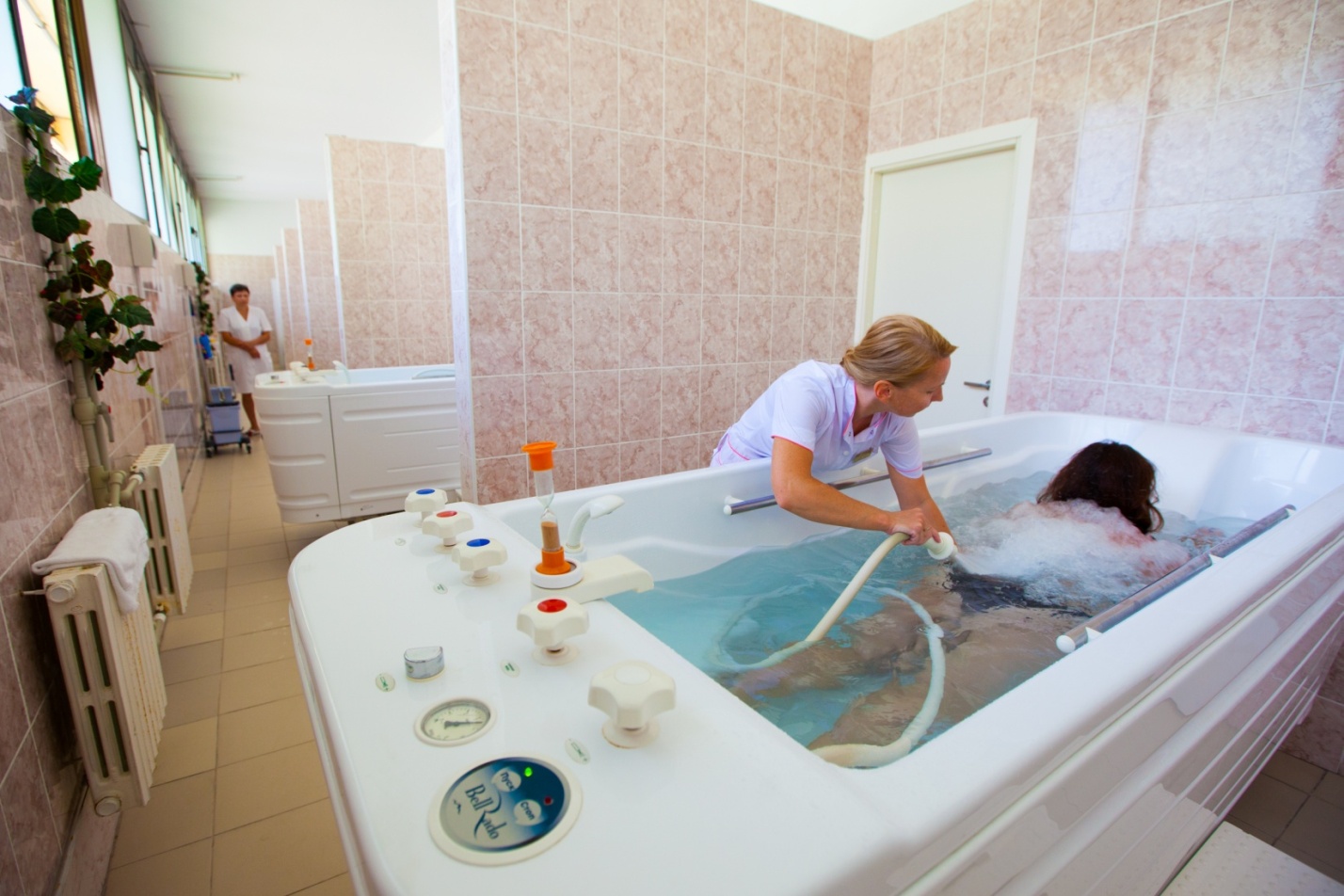 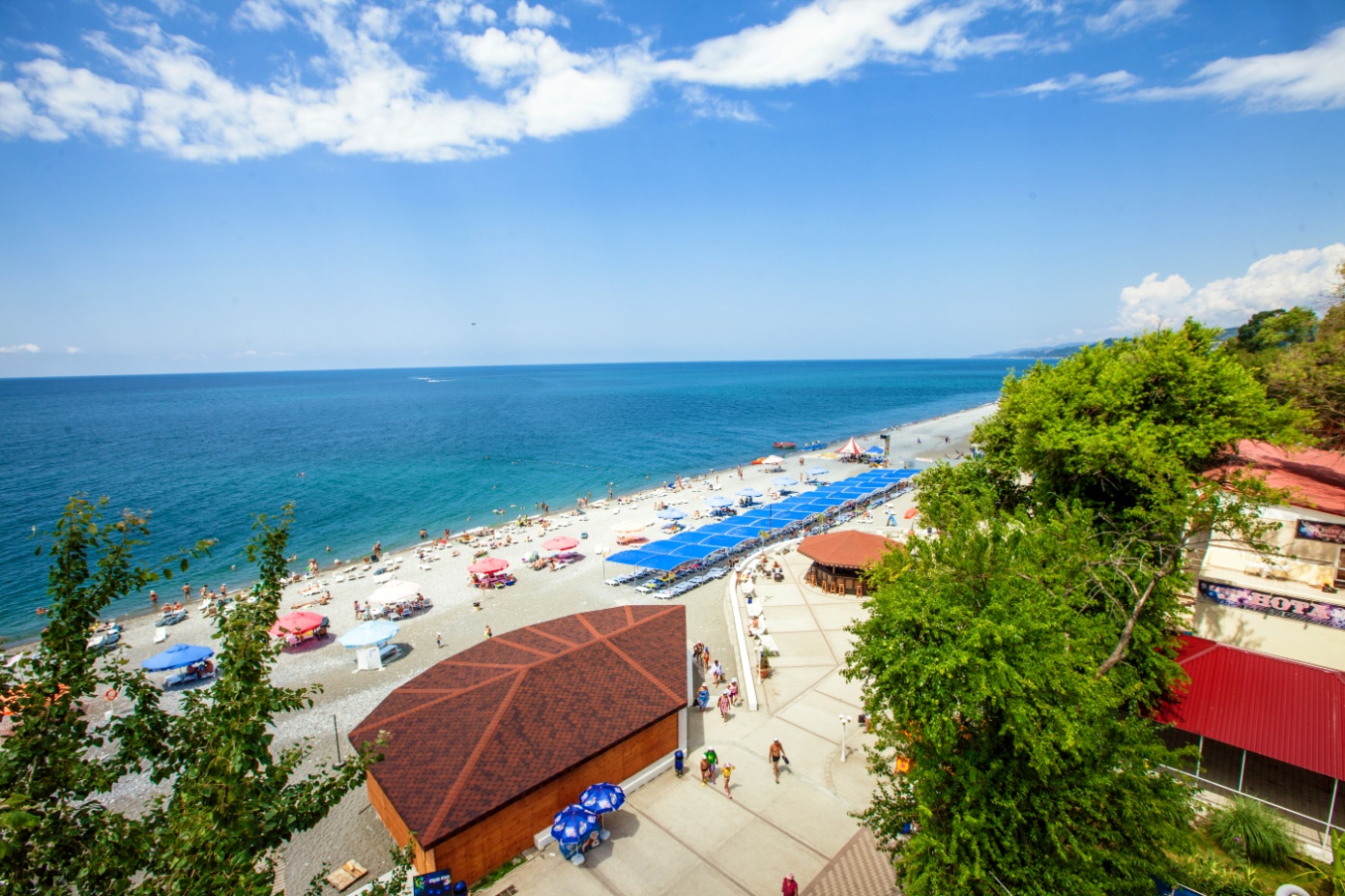 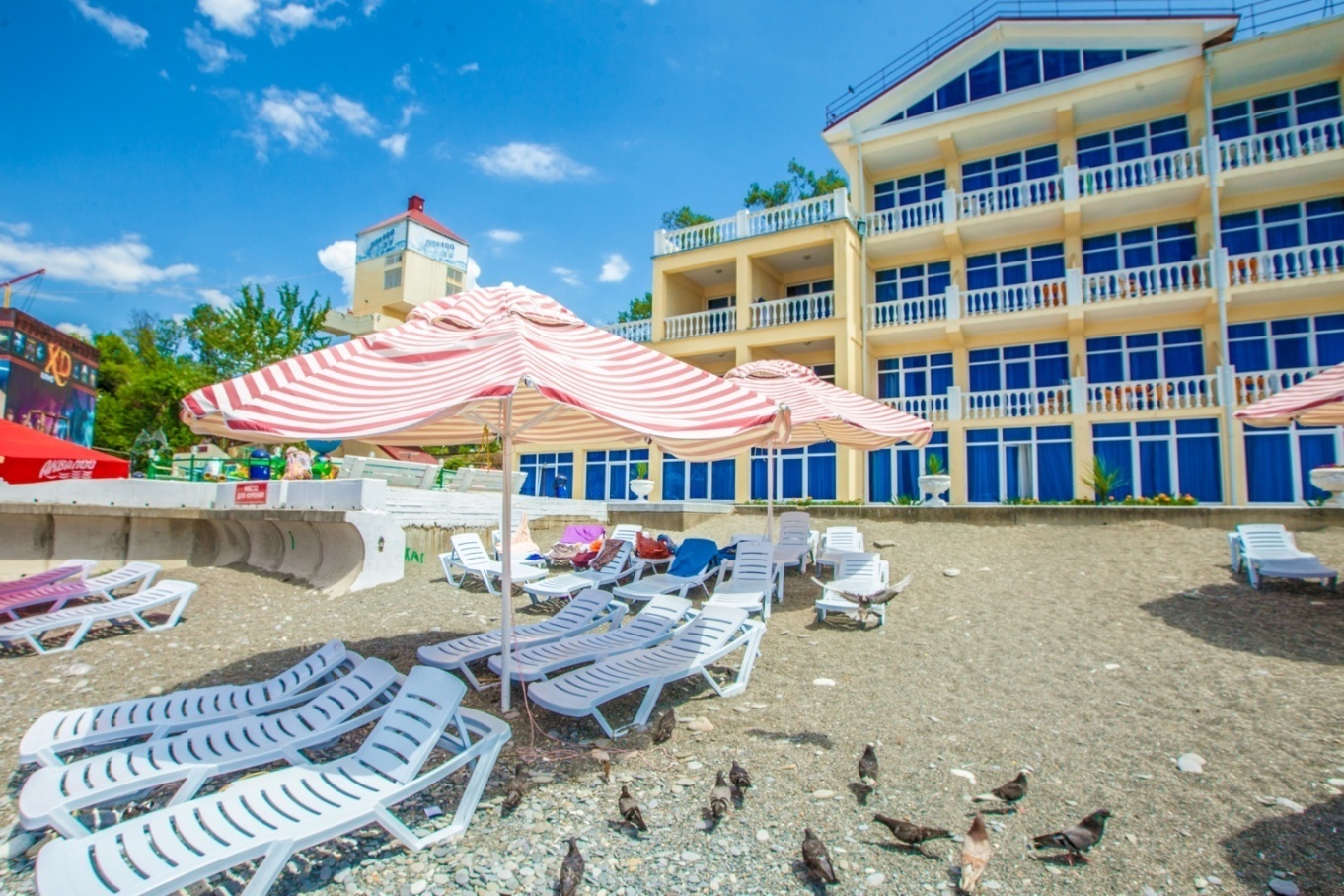 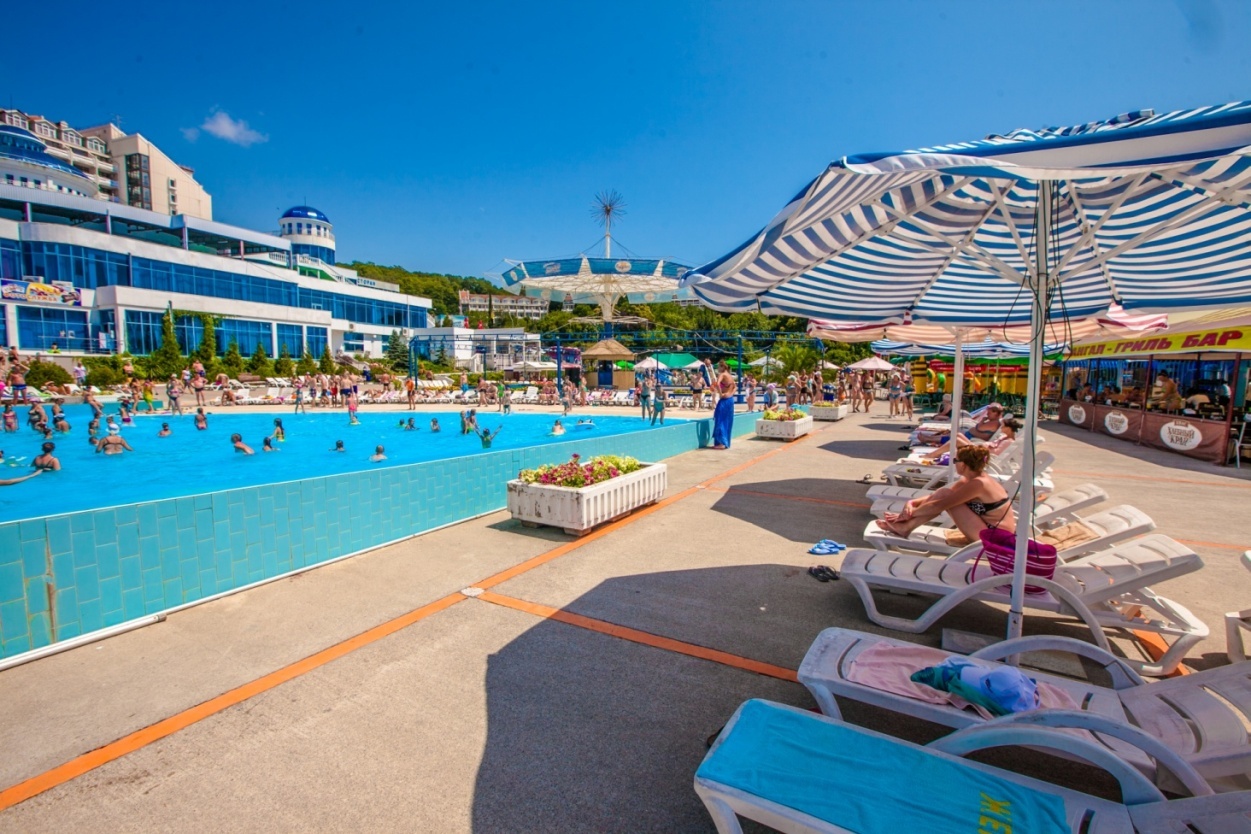 Категория номера11.01-30.0401.05-31.0520.09-30.1011.11-28.12Место в 2-мест номере «Стандарт»1 5501 7501 7501 5501-мест.размещение в номере «Стандарт»1 9502 1502 150 1 950